Projektas 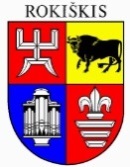 ROKIŠKIO RAJONO SAVIVALDYBĖS TARYBAS P R E N D I M A SDĖL ROKIŠKIO RAJONO SAVIVALDYBĖS TARYBOS 2017 M. KOVO 31 D. SPRENDIMO NR. TS-58 „DĖL ROKIŠKIO RAJONO SAVIVALDYBĖS SMULKAUS IR VIDUTINIO VERSLO PLĖTROS PROGRAMOS VERTINIMO KOMISIJOS PATVIRTINIMO“ DALINIO PAKEITIMO2018 m. gegužės 25 d. Nr. TS-RokiškisVadovaudamasi Lietuvos Respublikos vietos savivaldos įstatymo 18 straipsnio 1 dalimi, Rokiškio rajono savivaldybės taryba n u s p r e n d ž i a:	Iš dalies p a k e i s t i Rokiškio rajono savivaldybės tarybos 2017 m. kovo 31 d. sprendimo Nr. TS-58 ,,Dėl Rokiškio rajono savivaldybės smulkaus ir vidutinio verslo plėtros programos vertinimo komisijos patvirtinimo“ 1 punktą: vietoje žodžių „Valerijus Rancevas – Rokiškio rajono savivaldybės administracijos direktorius“ įrašyti „Nataša Aleksiejeva – Rokiškio rajono savivaldybės administracijos direktorė“.	 Sprendimas  per vieną mėnesį gali būti skundžiamas Lietuvos administracinių ginčų komisijos Panevėžio apygardos skyriui adresu Respublikos g. 62, Panevėžys,  Lietuvos Respublikos ikiteisminio administracinių ginčų nagrinėjimo tvarkos įstatymo nustatyta tvarka.Savivaldybės meras							         Antanas Vagonis				 Vilma Mečiukonienė, 71 407TEIKIAMO SPRENDIMO PROJEKTO „DĖL ROKIŠKIO RAJONO SAVIVALDYBĖS TARYBOS 2017 M. KOVO 31 D. SPRENDIMO NR. TS-58 „DĖL ROKIŠKIO RAJONO SAVIVALDYBĖS SMULKAUS IR VIDUTINIO VERSLO PLĖTROS PROGRAMOS VERTINIMO KOMISIJOS PATVIRTINIMO“ DALINIO PAKEITIMO“AIŠKINAMASIS RAŠTASParengto sprendimo projekto tikslai ir uždaviniai.    	 Šio sprendimo projekto tikslas – pakeisti Rokiškio rajono savivaldybės smulkaus ir vidutinio verslo plėtros programos vertinimo komisijos narį, nes pasikeitė Rokiškio rajono savivaldybės administracijos direktorius. Šiuo metu esantis teisinis reglamentavimas. Lietuvos Respublikos smulkiojo ir vidutinio verslo plėtros įstatymas, Rokiškio rajono savivaldybės tarybos 2017 m. kovo 31 d. sprendimas Nr. TS-57  ,,Dėl Rokiškio rajono savivaldybės smulkaus ir vidutinio verslo plėtros programos nuostatų patvirtinimo“ bei Rokiškio rajono savivaldybės tarybos 2017 m. kovo 31 d. sprendimas Nr. TS-58 „Dėl Rokiškio rajono savivaldybės smulkaus ir vidutinio verslo plėtros programos vertinimo komisijos patvirtinimo“.	              Sprendimo projekto esmė. Pasikeitus Rokiškio rajono savivaldybės administracijos direktoriui, iš dalies keičiama Rokiškio rajono savivaldybės smulkaus ir vidutinio verslo plėtros programos vertinimo komisija, įrašant šiuo metu dirbančios Rokiškio rajono savivaldybės administracijos direktorės vardą ir pavardę. Iš dalies pakeitus Rokiškio rajono savivaldybės smulkaus ir vidutinio verslo plėtros programos vertinimo komisijos narius, pagal Rokiškio rajono savivaldybės smulkaus ir vidutinio verslo plėtros programos nuostatų 3.2. punkte numatytą struktūrą ir valdymą, bus užtikrintas Rokiškio rajono savivaldybės smulkaus ir vidutinio verslo plėtros programos vertinimo komisijos darbas.           Galimos pasekmės, priėmus siūlomą tarybos sprendimo projektą:	teigiamos – kompetentingi Rokiškio rajono savivaldybės smulkaus ir vidutinio verslo plėtros programos vertinimo komisijos nariai  tinkamai vykdys Rokiškio rajono savivaldybės smulkaus ir vidutinio verslo plėtros programos  nuostatuose numatytas vykdyti funkcijas;              neigiamos – nėra.	Kokia sprendimo nauda Rokiškio rajono gyventojams.	Kompetentinga Rokiškio rajono savivaldybės smulkaus ir vidutinio verslo plėtros programos vertinimo komisija įgyvendins veiksmus, kurie gerina rajono verslo plėtrą. Tinkamai priimti sprendimai turės teigiamą naudą rajono gyventojams.Finansavimo šaltiniai ir lėšų poreikis.Sprendimo įgyvendinimui lėšos nereikalingos.Suderinamumas su Lietuvos Respublikos galiojančiais teisės norminiais aktais.Projektas neprieštarauja galiojantiems teisės aktams.Antikorupcinis vertinimas. Teisės akte nenumatoma reguliuoti visuomeninių santykių, susijusių su LR korupcijos prevencijos įstatymo 8 straipsnio 1 dalyje numatytais veiksniais, todėl teisės aktas nevertintinas antikorupciniu požiūriu. Strateginio planavimo ir investicijų skyriaus vyr. specialistė                          Vilma Mečiukonienė